Цель программы:  создание условий для самореализации учащихся и раскрытия их духовного и творческого потенциала через коллектив, организацию. Задачи программы: Формирование общечеловеческой морали (доброты, взаимопонимания, милосердия, терпимости по отношению к сверстникам, педагогам, воспитателям.Помогать "трудным" найти свое место в школьном коллективе.Дать возможность как можно большему количеству ребят продемонстрировать свои положительные качества и возможности, помочь им завоевать авторитет и самоутвердиться на основе положительного в их жизни.Пропагандировать здоровый образ жизни.Развивать инициативу, приобщать к самоуправлению.Проведение тренингов, сборов,  оздоровительных,        спортивных, досуговых массовых мероприятий, связанных          с деятельностью детской организации.Вовлекать школьников в общественно полезную деятельность. Участники программыПрограмма  ориентирована на детей в возрасте 8–17 лет. В это время у детей ярко выражена потребность в общении с взрослыми и сверстниками на уровне осознания своей взрослости,  самоопределения и социального ориентирования, формируется стремление к самоутверждению. Она удовлетворяет потребность в формировании у детей ЗОЖ, высокой активности, целеустремлённости и предприимчивости, способности приспосабливаться к изменениям и ориентироваться в социально –  политической и экономической обстановке общества; в воспитании потребности к труду, как к первой жизненной необходимости, как к высшей ценности и главному способу достижения жизненного успеха; способной к самоопределению свободной личности; в развитии духовных потребностей в познании и самопознании, в поисках смысла жизни, в счастье, в красоте, в отношении к себе, к другим людям и т. д. При составлении программы учитывались возрастные психологические особенности школьников. Детям в младшем и среднем школьном возрасте свойственны большие познавательные возможности и природная любознательность, повышенный интерес ко всему новому. К  8–10 годам у них, как правило, формируется чувство социальной и психологической компетентности, особое значение приобретает мнение сверстников, развивается стремление завоевать признание товарищей. Дети наиболее восприимчивы к  тому, чтобы проявить коллективную самостоятельность. В это время они, в основном, уравновешены, спокойны, открыто и доверчиво относятся к взрослым, признают их авторитет, ждут от них помощи и поддержки. С другой стороны, 11 – 15 лет – это период повышенной активности, стремления к деятельности, значительного роста энергии. Дети характеризуются резким возрастанием познавательной активности и любознательности. В этот период подростку становится интересно многое, далеко выходящее за рамки его повседневной жизни. Поэтому в этот период особое внимание уделяется формированию органов детского самоуправления, коллективному планированию, организации различных школьных дел. Задача педагога в этот период состоит в том, чтобы создать условия для успешного развития подростков. Решение этой задачи облегчается тем, что многое из того нового, что появилось в психике подростков, служит благоприятной основой для формирования ориентированной на общество и общественную деятельность личности. К тому же ребёнок уже имеет представление о детском объединении, определённые навыки коллективной деятельности, осознаёт ответственность за свои поступки, имеет опыт активного сопереживания за результат в общем деле.В основу программы положены принципы1. Принцип  равенства  “Хоть ты и маленький, но такой же человек, как и я, я уважаю тебя. Мы вместе делаем общее дело”.2. Принцип ответственности:  Учащиеся несут ответственность. перед своей организацией, соблюдают устав организации, организация несёт ответственность  перед своими членами организации.3. Принцип природосообразности: учёт половозрастных особенностей наследственного фактора, физиологических и биологических особенностей детей.4. Принцип открытой творческой деятельности: воспитание творческой личности в творчестве при участии педагога творящего.5.Принцип коллективности: Любое решение в организации принимается после коллективного обсуждения с учётом самых разнообразных мнений.6. Принцип индивидуально – личностной ориентации содержания воспитания: помочь ребёнку осуществить своё право самому выбирать сферу для саморегуляции и саморазвития, самоутверждения с учётом внутреннего развития каждой отдельной личности.7. Принцип гласности:   Все решения организации доводятся до сведения всех учащихся.8. Принцип самостоятельности: Все вопросы, связанные с деятельностью организации, решаются самостоятельно только членами организации. Сами придумали, Сами провели, Сами решили.Детская организация “Бригантина” – добровольная, самодеятельная, самоуправляемая общественная организация детей, подростков и взрослых.  “Бригантина” создаётся на основе общности интересов для реализации целей указанных в уставе.         Детская организация “Бригантина” осуществляет свою деятельность на базе школы – интерната в соответствии с действующим законодательством Федерации, Алтайского края и настоящим Уставом.Личность формируется и развивается в деятельности. И чем богаче и содержательнее будет организованная деятельность, тем больше создаётся возможностей для целенаправленного воздействия на восстановление социально-ценных отношений ребёнка к явлениям окружающей действительности, на формирование их самосознания, самовоспитания духовных потребностей личности (в труде, творчестве, общении).Основные направления деятельности организации “Бригантина”Программа  детской организации “Бригантина” является социально-педагогической, комплексной и предполагает работу по  направлениям: Спортивно-оздоровительному.Гражданско-патриотическому. “Общение и досуг”.  Учебно-познавательному.Трудовому. Спортивно– оздоровительное.Среди членов детского объединения есть ребята с различными заболеваниями: ослабленное зрение, сколиоз, в том числе с хроническими, поэтому спортивно-оздоровительное  направление  программы – одно из приоритетных. Только здоровый человек может активно жить, достигать успехов в разнообразной деятельности, отдавая свои силы на созидание и решение задач, связанных с творчеством. Понятие “здоровый образ жизни” необходимо закладывать в детстве. Ведь большинство детей считает, что ведёт здоровый образ жизни, тогда как их двигательная активность сведена к минимуму, не соблюдается режим питания.Через общение с природой и приобщение к культурным традициям открываются непознанные прежде духовные и физические силы. Овладение спортивными и туристическими навыками даёт детям уверенность в себе и в своих силах. Популяризация здорового образа жизни, физкультуры и спота прививает детям положительное отношение к своему физическому и психическому здоровью, к  необходимости заботы о нём.Цель: пропаганда здорового образа жизни.
Задачи:
1.укреплять здоровье детей и подростков, создавая условия для формирования знаний, умений и навыков по здоровому образу жизни; 2. учить общаться, управлять собой, подчиняться правилам, соблюдать нормы поведения;     3. способствовать физическому развитию и самосовершенствованию        членов детского объединения; 4.развивать творческие и организаторские способности, умения подготовить        и провести мероприятия и акции по здоровому образу жизни. развивать навыки туристического мастерства.Направления работы:
– подготовка и проведение рейдов, акций, операций по профилактике  курения, алкоголизма, наркомании и по пропаганде здорового образа жизни;
– выпуск информационных плакатов. рисунков по здоровому образу жизни; – участие в краевых, зональных и школьных соревнованиях;– организация и проведшие туристических походов.
– подготовка и проведение игр, викторин, конкурсов по профилактике  курения, алкоголизма, наркомании и по пропаганде здорового образа жизни, проведение месячника "Мы за здоровый образ жизни".Гражданско-патриотическое.
В рамках этого направления внимание уделяется воспитанию в детях патриотизма, ощущения сопричастности к судьбе своей страны, любви и заботы о своей малой Родине. Чтобы воспитать активных, деятельностных ребят, способных реализовывать себя во всех сферах общественной жизни, нужно не только познакомить их с историей своей Родины, но пробудить в них интерес к судьбе родного края и  желание принимать активное участие в жизни интерната. Научить, как сохранить эту историю, показать важность таких дел, как работа в музее и забота о ветеранах.Цель: повышение интереса членов детской организации к истории страны, родного города, края.Задачи: 1.способствовать воспитанию у учащихся чувства патриотизма и     сопричастности к судьбам россиян; 2.создать условия для духовно-нравственного воспитания, гражданского становления личности ребёнка; 3.развивать детскую инициативу по охране объектов памяти, заботе о ветеранах, тружениках тыла, воинах-интернационалистах. престарелых людях.Направления работы:
– проведение экскурсий по историческим местам города;
– организация работы отдела;
– проведение занятий по изучению основ военного дела
– проведение и участие в военно-спортивных конкурсах, играх, соревнованиях, смотрах общешкольных;
– изучение истории родного города, улиц.– Реализация программ: “Я гражданин России”, “Я – патриот”
 “Общение и досуг”Стремление к развитию своего творческого потенциала и самореализация через участие в досуговых мероприятиях  является одной из основных  черт ребёнка 8–15 лет. Поэтому данное направление – необходимое звено в жизнедеятельности детей этой возрастной группы. 
Для полноценного развития личности ребёнка в этом возрасте очень важно, чтобы разнообразные дела и виды деятельности удовлетворяли его потребность в самоутверждении и самостоятельности, отвечали его стремлению к привлекательным, красочным формам работы, имели отчётливо выраженный реальный смысл.Цели:
Развивать творческие способности детей.
Задачи:
1. формировать умения и навыки организаторской работы;
2. развивать творческое мышление детей;
3. научить организовывать культурное, интересное и полезное общение.
4.. Способствовать самостоятельности и творческой активности.
Направления работы:
– работа школы актива;
– подготовка проведение массовых мероприятий;
– встреча с интересными людьми;
– посещение различных массовых мероприятий и обмен опытом работы;
– участие в краевых, зональных , городских мероприятиях.
 Учебно-познавательное.
Учебно-познавательное направление программы направлено на воспитание у детей активной жизненной позиции, развитие лидерских,  качеств, стимулирует стремление к дальнейшему личностному росту в успеваемости, исследовательской деятельности. В школе  ребята не только расширяют свои знания о детском объединении, но и учатся общению, взаимодействию с взрослыми, сверстниками и младшими школьниками, овладевают практическими навыками творческой  и учебной деятельности.
Приобретённые знания, умения и навыки обобщаются, углубляются и реализуются на практике.Цель:  Способствовать формированию положительного отношения к учению, развитие познавательной активности. Задачи: формирование потребностей в самообразовании;развитие познавательных интересов  учащихся, творческого подхода и активной позиции в образовательном процессе;организация и проведение операций “Пятёрочка”, “Дневник”.Направления работы:операция “Пятёрочка”, “Дневник”, “Школьная форма” ит.д. неделя “Без двоек”; занятие в предметных кружках и  факультативах;предметные недели; конкурс “Лидер школы”;работа “Ученического сектора”Трудовое.В рамках этого направления внимание уделяется таким общечеловеческим ценностям, как гуманизм, милосердие, человеколюбие и сострадание. Занимаясь  трудовой деятельностью, дети ориентированы на помощь тем людям, которым действительно нужно помочь ( пожилые люди, ветераны, люди с ограниченными возможностями), и начинают понимать, что важны не слова сочувствия, а реальная помощь, основанная на уважении  и помощи человеку. Работа в этом направлении  решает вопросы организации и проведении всех дел по самообслуживанию, трудовых десантов и субботников,  работу по прфориентации школьников.Цель: участие детей  и подростков в общественно значимой  деятельности, развитие трудовых качеств. Задачи:    1. контролировать дежурство по школе    2.проводить операции “БУНТ”, “Чистая спальня” ит.д.;   3.проводить уборку территории школы – следить за состоянием комнатных      растений, дендросада;      4.способствовать ранней профессиональной ориентации детей и подростков на        профессии сферы “человек – человек”: образование, воспитание, медицина. Направления работы:проведение операций “БУНТ”, “Чистый двор” ит.д.;конкурс “Самая лучшая спальня”;оказание шефской помощи;участие в  выставке декоративно– прикладного творчества;проведение помощи в ремонте; оказание помощи в ремонте силами всех учащихся. Механизм реализации деятельности организации В ходе реализации программы можно выделить три последовательных этапа: подготовительный, основной и итоговый. Подготовительный этап предполагает введение в программу. На этом этапе дети приобретают необходимые знания, умения и навыки по игровой, коллективно-творческой, организаторской и спортивной деятельности, получают необходимые знания по истории детского общественного движения, его символике и атрибутике, приобретают правовые знания, развивают навыки общения, изучают себя. Воспитатели и классные руководители организует работу по изучению детей и коллектива в целом. Происходит становление коллектива, возникновение прочных внутренних связей. Приобретение новых качеств личности и развитие коллектива происходит через активное включение детей в разнообразную деятельность.Основной этап предполагает расширение и закрепление полученных  ранее качеств и навыков. Дети становятся не только активными участниками проводимых мероприятий и дел, но и организаторами предлагаемых дел. Они учатся планировать, организовывать и анализировать свою деятельность. Происходит дальнейшее развитие коллектива, возрастает социальная значимость детского общественного объединения, повышается социальная активность его членов.Итоговый этап предполагает становление коллектива как единого целого, стремящегося к саморазвитию. Дети сами предлагают, проводят и анализируют мероприятия и социально-значимые дела, активно участвуют в проведении занятий  актива, что способствует преемственности в деятельности детского общественного объединения от старших к младшим. В дальнейшем ребята могут реализовать свои организаторские и творческие способности не только в классных коллективах, но и в школьных КТД, КВД.УСЛОВИЯ РЕАЛИЗАЦИИ ПРОГРАММЫВ реализации  программы детской общественной организации “Бригантина” участвуют дети,  воспитатели, классные руководители,педагоги дополнительного образования. Деятельность детской общественной организации осуществляется на базе КГС(К)ОУ “Змеиногорская специальная (коррекционная) общеобразовательная школа – интернат VIII вида”.1. Помещение школы – интернат.2. Кабинет педагога-организатора.3. Комнаты для кружковой работы.4. Стенд “Бригантина”5. Материально-техническая база.6. Оборудование для проведения праздников и дискотек.7. Взаимодействие с учреждениями и организациями.                                     Ц Д Т                                                                 детская               ГДК                                        организация                                                              “Бригантина”Участники организаторской деятельности.– школьники– организатор– воспитатели– классные руководителиВнеурочная деятельность в организации осуществляется по ряду важнейших направлений:1. Развитие личностных особенностей учащихся;2. Охрана здоровья и физическое развитие;3. Развитие творческих способностей;4. Формирование основ гражданского самосознания;5. Основы социализации и общения;6. Трудовое воспитание. Воспитательная деятельность строится по тематическим периодам (месячникам). Каждый из них посвящён теме комплексного  воспитательного значения, т.е. теме, которая даёт возможность решить задачи трудового, нравственного, патриотического и физического воспитания. Каждый период воспитательного процесса имеет свою тему:сентябрь – “Школьный дом – начало, начал”;октябрь –  “Люби и знай свой край”;ноябрь –  “Быть здоровым – это Здорово”;декабрь – “Новогодняя карусель”;январь –   месяц по военно-патриотическому воспитаниюфевраль – “Салют  защитникам Отечества”;март –      месяц эстетического воспитания “Красота спасет Мир”;апрель –	“Твори добро на благо мира”  май –  Каждый тематический  месяц начинается с  коллективного планирования. Каждый экипаж получает задание – подумать, что интересного и полезного для себя и для других можно сделать в этот период. После коллективного обсуждения 1-2 предложения от экипажа выносят  на Совет капитанов. Каждое коллективно– творческое дело строится по плану: “Что и для кого сделаем?. Кому это принесёт пользу? Когда сделаем? Кто будет участвовать? Кто будет отвечать за выполнение?” В конце каждого месяца проходит итоговое КТД. Работа над каждым КТД строится по чёткому алгоритму.предварительная работа педагога – организатора;коллективное планирование;коллективная подготовка; коллективное проведение дела;коллективное подведение итогов.Самое важное в коллективном планировании – развивается творческая активность и самостоятельность самих детей. Дети учатся жить – и  жить с пользой и радостью!      Формы и методы реализации программы.В ходе  реализации поставленных целей и задач педагогами, воспитателями  используются разнообразные формы и методы   работы.Основными формами организации  внеурочного  времени детей и подростков стали:познавательно-развлекательные досуговые программы;игры-путешествия;конкурсные программы;спортивные турниры, эстафеты, соревнования;фестивали;праздники;КТД, КВД;экскурсии, однодневные  и двухдневные походы;совместные трудовые дела и т.д.;экскурсии;Творческий подход  в реализации программы позволяет воплощать в жизнь активные формы познавательной деятельности, включающие в себя поиск, наблюдение, конструирование, моделирование, планирование своей деятельности, предполагающие совместную творческую работу детей и взрослых.При организации совместной деятельности детей и взрослых в дни каникул наиболее эффективны следующие методы:методы воздействия на чувства, сознание (эмоциональное заражение, подражание, пример, внушение, погружение);методы изучения конкретно; ситуации (наблюдение, анализ, социологические исследования тестирование, анкетирование);методы прогнозирования возможных воспитательных последствий (моделирование, причинно-следственный анализ изучаемых процессов)методы организации и осуществления оздоровительной и образовательной деятельности (экскурсия, беседа,  диспут, дискуссия, мозговой штурм)  и т.д.Одним из наиболее эффективных методов является соревнование.Соревнование – это борьба за достижение лучших результатов в развитие стремления к успеху завоевания первенства.Этапы соревнования: Учёба Дисциплина Внешний вид учащихсяКоллективно-творческая деятельность Трудовая деятельность.Проводя с детьми каждый день, педагоги пытаются своей деятельностью доказать, что от усилий каждого участника процесса зависит улучшение окружающей нас действительности. В процессе сотрудничества и сотворчества все приобретают опыт взаимодействия друг с другом, с природой, самими собой, самореализуются и самоутверждаются, а, вступая в реальную жизнь общества, умеют гармонизировать отношения со своим окружением. И это требует ежеминутного труда детей и взрослых.      Структура деятельности детской организации. В организацию входят учащиеся с 2– 9 класс. Ребята с 2-4 класс живут на палубе “Солнечная”. Среднее и старшее звено на палубе “Юность”.  Каждый класс– экипажи со своими названиями. Каждый экипаж выбирает капитана и его помощников – штурмана и боцмана. Капитан является лидером м входит в Совет капитанов – основной орган организации. Капитан и его помощники отвечают за все мероприятия как организации, так и экипажа.                                                      сбор организации                                                 Совет капитанов                   комитет        комитет       комитет         комитет                     образования       труда         творчества      здоровья                                             порядка                              спортаВысшим органом детской организации  является сбор  организации.  Сбор собирается  не реже трёх раз  в год.Сбор координирует основные направления деятельности организации:принимает программу деятельности организации;дополняет и изменяет устав;проводит выборы совета капитанов и его капитанов;Развитие  детского общественного  объединения  осуществляется через деятельность детских комитетов.                 Комитет  образования: отвечает за создание условий для учебной               деятельности школьников; сбор информации об учебном процессе; проверка                  дневников и учебников; проведение  операций “Пятёрочка”,              “Учебник”,”Школьная форма”.               Комитет творчества: отвечает за подготовку и проведение вечеров отдыха,                праздников, фестивалей, выставок, конкурсов, театрализаций, КТД.                Комитет здоровья  и спорта: отвечает за подготовку и проведение спортивных           мероприятий в школе, районе, сбор информации о спортивных достижениях.              Комитет труда и порядка: отвечает за уборку помещений школы  в конце          четверти, распределение классов для дежурства по школе, проведение субботников;              операций “БУНТ”, “Чистая спальня”, оказывает помощь администрации в               обеспечении порядка в школе, младшим, ветеранам, пенсионерам.            Совет экипажа учащихся: в каждом экипаже выбираются рабочие комитеты,            из их руководителей и капитана класса составляется совет экипажа.      Функции:    – анализ       – контроль      – регулирование     – оценка и самооценка Совет капитановСовет  капитанов собирается не реже двух раз в месяц. В состав  совета капитанов  входит взрослый координатор (педагог-организатор). Функции координатора:1. методическая помощь;2. юридическая служба;3. сотрудничество с организациями и учреждениями;4. решение организационных вопросов.Дети и взрослые имеют в Совете равные права, строят свои отношения на основе взаимного уважения и творчества.Законы Совета учащихся:Единства слова и делаДружбы и товарищества Чести и совестиЗаботы и милосердияСовет капитанов:– координирует деятельность всех органов и объединений учащихся, планирует и организует внешкольную и внеклассную работу;– организует самообслуживание учащихся, их дежурство, поддерживает дисциплину и порядок в школе;– готовит и проводит собрания и сборы учащихся;– организует выпуск газет и информационных листков;– заслушивает отчеты о работе своих рабочих органов;-решает вопросы поощрения и наказания, принимает решения об ответственности учащихся в соответствии со своими полномочиями;– организует соревнования между экипажами и подводит итоги.ПланированиеИнструктивно-методическая работа:Оказание методической помощи учителям в проведении мероприятий;Подготовка сценариев мероприятий;Помощь в проведении классных часов.Организационная работа:Выявление актива класса;Организация шефской помощи старшеклассников начальным классам;Налаживание сотрудничества с учителями и классными руководителями.

Уровни соуправления.Работа с детским активом:Ознакомление с планом работы на новый учебный год;Распределение обязанностей;Обсуждение сценария мероприятия, репетиции игры и т.д.;Проведение интеллектуальных и познавательных игр с активом (получение информации о детских и подростковых организациях России “Разноцветный мир” и др.).Атрибуты детской организации.Девиз организации.Устав детской организации.Законы организации.Гимн детской организации.Трёхцветный галстук.Клятва капитана экипажа.Ожидаемый результат.— Образование единого воспитательного пространства.
— Освоение основных демократических процедур гражданского общества, формирование навыков ориентирования в  обществе.
— Формирование умений и навыков организации взаимоотношений со взрослыми и сверстниками, адаптации в современных условиях.
— Формирование лидерского поведения.
— Развитие самостоятельности ( возможности для самореализации учащихся).Программа принята на Совете Капитанов
15.09.2009Девиз  детской организации“Бригантина” “Ни шагу назад, ни шагу на месте, плывём мы вперёд и только все вместе!”Законы организации:Закон правды.Запомни! Правда нужна не только тебе, но и окружающим тебя людям! Будь правдив!Закон добра.Будь добр к ближнему и добро вернётся к тебе.  3.Закон дружбы.Бригантинец дружен и активен в коллективе. Он – защитник слабого, надёжный друг малышей, будущий защитник Родины.  4. Закон заботы.Прежде чем требовать внимания к себе, прояви его к    окружающим людям.    5.Закон ноль, ноль.Закон точности и пунктуальности. Каждое дело начинается вовремя. “Точность–прочность коллектива”.Гимн детской организации “Бригантина”1 куплет. Плывёт  маршрутом длинным большая “Бригантина”Такая в школе есть организация у нас.Плывём за солнцем следом, пускай нам путь не ведан Но мы всегда идём вперёд и нас удача ждёт.                         2 куплет. В работе, знаньях, спорте  и с нами вы не спорьте, Дадим достойный каждому совет мы и ответ,И гоним прочь   соблазны– таков закон негласный	       Пусть больше будет радостей и меньше разных бед.3 куплет. Успехов мы желаем, обиды забываемДля Бригантины грусть в пути нелёгкий, тяжкий грузУ всех свои заботы, падения и взлёты,Но всё равно мы к доброте все держим дружно курс.	4.куплетПлывёт  маршрутом длинным большая “Бригантина”Такая в школе есть организация у нас.Плывём за солнцем следом, пускай нам путь не ведан Но мы всегда идём вперёд и нас удача ждёт.Клятва капитанов экипажей.Я, (Ф.И.О.), вступая на пост капитана экипажа, благодарю всех ребят за оказанные мне честь и доверие. Я торжественное обещаю: Знания и умения полученные на заседаниях совета капитанов использовать в работе своего экипажа.  Жить  учиться и работать по законам организации, быть примером для младших  школьников и не подводить сой экипаж и  организацию.3. Направлять все свои силы, умения и способности на достойное выполнение своих обязанностей. Клянусь! Клянусь! Клянусь!Галстук организации.	 Галстук – знак               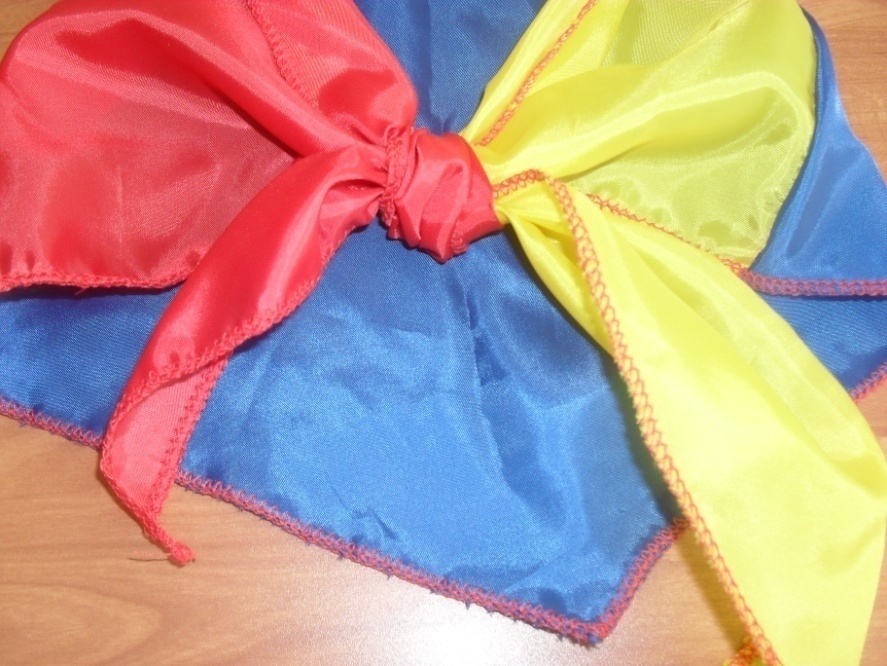                                                                                      принадлежности к детской                                                                                      организации,символизирует                                                                                       часть знамени.Цветгалстука                                                                              и знамени совпадает. Три конца                                                                              галстука и стягивающий их узел                                                                                 символизируют единство всех                                                                               поколений детской организации                                                                                “Бригантина”; младших, ребят                                                                              среднего и старшего звена,                                                                                              вожатых педагогов, воспитателей.    Каждый цвет галстука имеет своё толкование. Красный – мужество, смелость, любовь к Родине.Синий  – честность, верность, безупречность.Жёлтый – дружба, постоянство, милосердие, верность.В организацию входят10 отрядов:11       Палуба “Солнечная” 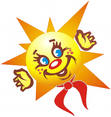          1 кл. – “ Моряки”  капитан Забелина Катя         2 кл. – “Солнышко” капитан Лупинин Рома         3 кл. – “Светлячок” капитан Ремес Лена         4 кл. – “ Дельфин”      капитан Ремес Таня       Палуба “Юность”         5 кл. – “Улыбка”   капитан  Никулин Саша         6 кл. – “Чайка”      капитан Ермолаева Женя.         7 кл. – “БЭМС”    капитан  Ермолаева Настя         8 кл. – “Парусник” капитан  Шурупов Саша         9 “а” кл. – “Факел” капитан Жукова Юля         9 “б” кл. – “ПУПС” капитан Шкуркина                                                              НаташаПлан заседаний совета школьной Думы.Сентябрь    – анализ работы за лето.                      – утверждение плана работы.                      – распределение обязанностей.Октябрь     – информация о предыдущих решений.Ноябрь      – подведение итогов за первую четвертьДекабрь     – о проведении новогодних праздниковЯнварь     – подведение итогов за первое полугодие                   – результаты работы зимних каникул                   – утверждение плана работы месяца по                      военно-патриотическому воспитанию.Февраль    – подведение итогов по месячнику                       военно-патриотического воспитания                    – заслушать отчёт о работе комитета по                       спорту, учёбе.Март         – подготовка к отчётному сбору                      организации (форма проведения)                    – итоги работы за 3-ю четверть.Апрель      – информация о работе комитетов за                        год.Май            – планирование летнего отдыха.ЦИКЛОГРАММА работы детской организации “Бригантина”ПОНЕДЕЛЬНИК:заседание школьного ученического Совета (подведение итогов прошедшей недели, планирование работы на следующую неделю);проверка санитарно-гигиенического режима спален.рейд по проверке внешнего вида.ВТОРНИК:общешкольная линейка;операция “Всюду чисто”СРЕДА: Подготовка к общешкольным мероприятиям проведение операций “Шкафчик”, “ Парта”.ЧЕТВЕРГ:операция “Школьные принадлежности”, “Школьная форма”ПЯТНИЦА:общешкольные мероприятиядискотека.ВОСКРЕСЕНЬЕ:спортивные тренировки, экскурсии, походы.КВД.Расписание работы комитетов, советов.График работы с детьми:Понедельник – заседание совета – 15.00Вторник – общешкольная линейка – 8.45Пятница – праздники, дискотека -17.00 -18.30Воскресенье – (КВД) Клуб выходного дня – 11.00-12.00УровеньПедагогиШкольникиРодители1.Индивидуальные участники образовательного процессаУчаствуют в соуправлении и вносят рекомендацииПо собственному желаниюПо собственному желанию. Отдельные вопросы – по должности или по поручению администрации2.Первичные коллективы (классы)Временные творческие объединения. МО педагоговСовет классаКлассное родительское собрание, родительский комитетЗаседание совета капитановКапитаны отрядов Первый и третий понедельникмесяца в 15.00Комитет по учёбе учебные сектора экипажей один раз в месяцКомитет по спортуСпортивные сектора отрядовОдин раз в месяцКомитет по труду и порядка.Ст. дежурные с/ш. Второй четвёртый вторникмесяца в 18.00“Диско – клуб”        Ди-джейКаждая пятница месяца